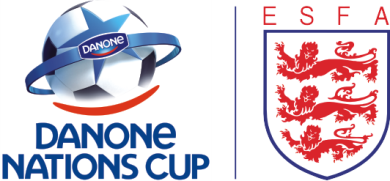 Dear [insert school],Welcome to the English Schools’ FA Danone Nations Cup for Season 2018-2019.  We are delighted that your school has signed up to take part this season.Please liaise with your local competition organiser for more detailed information regarding your town/city tournament.  We have enclosed a toolkit which explains more about the competition structure and how to get involved via social media, as well as a letter about the competition for you to photocopy and send home with the children in your school’s football team.  If you would like to let your whole school know that you’re taking part in this year’s competition we’ve included two posters in this pack for you to display on your school’s noticeboard and we have included a media release template so that your school can let the local community know of your involvement. Please feel free to use this media template and add a team photo to create some excitement for the school and players involved.To follow the progress of all the teams taking part in this year’s ESFA Danone Nations Cup competitions or for more information on the ESFA Danone Nations Cup Programme, please visit www.schoolsfootball.org.  We hope you and your team really enjoy being part of this year’s competition.Good luck!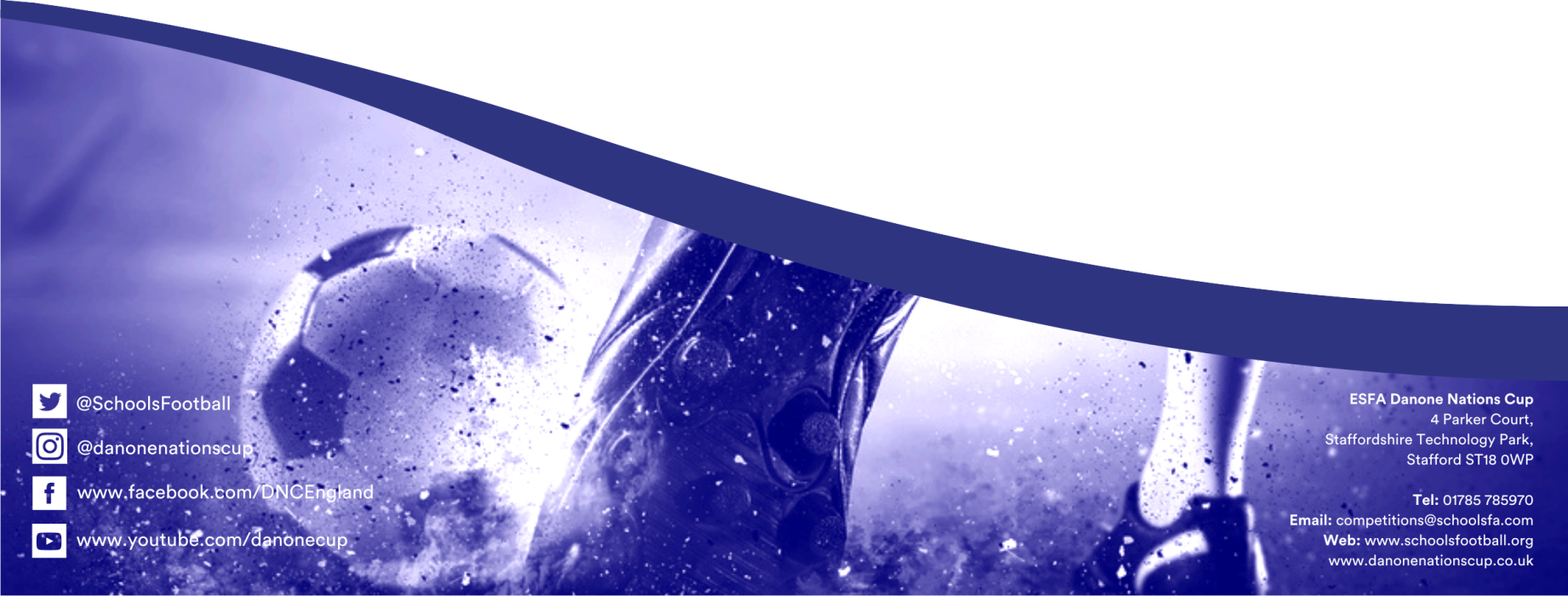 